CİZRE İLÇE MİLLİ EĞİTİM MÜDÜRLÜĞÜ ÖĞRENCİ KOÇLUĞU PROJESİ-2021Bugün Yarına HazırızHAFTALIK PROGRAMIMMENTOR ÖĞRETMEN ÖĞRENCİ GÖRÜŞMESİTarih: . . . . . /. . . . / . . . . .Belirlediğiniz akademik hedefleri değerlendiriniz.Belirlediğiniz hedeflere ne kadar ulaşıldı? (1-10 aralığında işaretleyiniz.)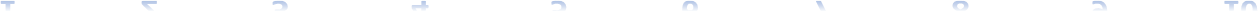 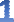 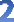 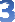 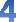 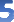 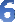 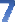 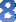 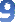 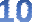 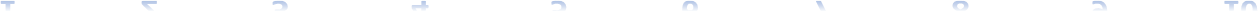 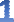 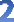 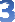 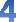 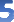 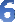 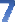 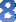 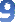 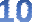 Eğer ulaşılamadıysa nedenlerini değerlendiriniz:Bir sonraki görüşmeye kadar olan hedeflerinizi belirleyiniz:Bu hedeflerin gerçekleşmesi için neler yapılması gerektiğini değerlendiriniz:Not: Bu sayfaya mentörlüğünü yaptığınız öğrenciyle yaptığınız çevrim içi toplantı fotoğraflarını ekleyiniz. Alan uzatılabilir.ÖĞRENCİNİN;ÖĞRENCİNİN;ADI-SOYADISINIFINUMARASI MENTÖR ÖĞRETMENİN;MENTÖR ÖĞRETMENİN;ADI-SOYADIOKULU BRANŞIAdı Soyadı : . . . . . . . . . . . . . . . . . . . . . . . . . . . . . . . . . . . . . . . . . . . . . . . . . . . . . . . . . . . . . . . . . . . . . . . . Sınıfı: . . . . . . . . . . . . . . . . . . . . .Adı Soyadı : . . . . . . . . . . . . . . . . . . . . . . . . . . . . . . . . . . . . . . . . . . . . . . . . . . . . . . . . . . . . . . . . . . . . . . . . Sınıfı: . . . . . . . . . . . . . . . . . . . . .Adı Soyadı : . . . . . . . . . . . . . . . . . . . . . . . . . . . . . . . . . . . . . . . . . . . . . . . . . . . . . . . . . . . . . . . . . . . . . . . . Sınıfı: . . . . . . . . . . . . . . . . . . . . .Adı Soyadı : . . . . . . . . . . . . . . . . . . . . . . . . . . . . . . . . . . . . . . . . . . . . . . . . . . . . . . . . . . . . . . . . . . . . . . . . Sınıfı: . . . . . . . . . . . . . . . . . . . . .Adı Soyadı : . . . . . . . . . . . . . . . . . . . . . . . . . . . . . . . . . . . . . . . . . . . . . . . . . . . . . . . . . . . . . . . . . . . . . . . . Sınıfı: . . . . . . . . . . . . . . . . . . . . .Adı Soyadı : . . . . . . . . . . . . . . . . . . . . . . . . . . . . . . . . . . . . . . . . . . . . . . . . . . . . . . . . . . . . . . . . . . . . . . . . Sınıfı: . . . . . . . . . . . . . . . . . . . . .Adı Soyadı : . . . . . . . . . . . . . . . . . . . . . . . . . . . . . . . . . . . . . . . . . . . . . . . . . . . . . . . . . . . . . . . . . . . . . . . . Sınıfı: . . . . . . . . . . . . . . . . . . . . .PAZARTESİSALIÇARŞAMBAPERŞEMBECUMACUMARTESİPAZARÖĞLE TATİLİÖĞLE TATİLİÖĞLE TATİLİÖĞLE TATİLİÖĞLE TATİLİS.NoGör. TarihiGörüşme Konusu/Özeti12345678SAYISAL TEST ÇÖZME TAKİP ÇİZELGESİ (LİSE MF İÇİN)SAYISAL TEST ÇÖZME TAKİP ÇİZELGESİ (LİSE MF İÇİN)SAYISAL TEST ÇÖZME TAKİP ÇİZELGESİ (LİSE MF İÇİN)SAYISAL TEST ÇÖZME TAKİP ÇİZELGESİ (LİSE MF İÇİN)SAYISAL TEST ÇÖZME TAKİP ÇİZELGESİ (LİSE MF İÇİN)SAYISAL TEST ÇÖZME TAKİP ÇİZELGESİ (LİSE MF İÇİN)SAYISAL TEST ÇÖZME TAKİP ÇİZELGESİ (LİSE MF İÇİN)SAYISAL TEST ÇÖZME TAKİP ÇİZELGESİ (LİSE MF İÇİN)SAYISAL TEST ÇÖZME TAKİP ÇİZELGESİ (LİSE MF İÇİN)SAYISAL TEST ÇÖZME TAKİP ÇİZELGESİ (LİSE MF İÇİN)SAYISAL TEST ÇÖZME TAKİP ÇİZELGESİ (LİSE MF İÇİN)SAYISAL TEST ÇÖZME TAKİP ÇİZELGESİ (LİSE MF İÇİN)SAYISAL TEST ÇÖZME TAKİP ÇİZELGESİ (LİSE MF İÇİN)SAYISAL TEST ÇÖZME TAKİP ÇİZELGESİ (LİSE MF İÇİN)SAYISAL TEST ÇÖZME TAKİP ÇİZELGESİ (LİSE MF İÇİN)Çözülen Soru SayısıÇözülen Soru SayısıÇözülen Soru SayısıÇözülen Soru SayısıÇözülen Soru SayısıÇözülen Soru SayısıÇözülen Soru SayısıÇözülen Soru SayısıÇözülen Soru SayısıÇözülen Soru SayısıÇözülen Soru SayısıÇözülen Soru SayısıÇözülen Soru SayısıTYTTYTTYTTYTTYTTYTTYTTYTTYTAYTAYTAYTAYTTürkçeTarihCoğrafyaFelsefeDKABMatematikFizik-1Kimya-1Biyoloji-1Matematik -2Fizik-2Kimya-2Biyoloji-21.HAFTAPazartesi1.HAFTASalı1.HAFTAÇarşamba1.HAFTAPerşembe1.HAFTACuma1.HAFTACumartesi1.HAFTAPazar2.HAFTAPazartesi2.HAFTASalı2.HAFTAÇarşamba2.HAFTAPerşembe2.HAFTACuma2.HAFTACumartesi2.HAFTAPazarToplamToplamEŞİT AĞIRLIK TEST ÇÖZME TAKİP ÇİZELGESİ (LİSE TM İÇİN)EŞİT AĞIRLIK TEST ÇÖZME TAKİP ÇİZELGESİ (LİSE TM İÇİN)EŞİT AĞIRLIK TEST ÇÖZME TAKİP ÇİZELGESİ (LİSE TM İÇİN)EŞİT AĞIRLIK TEST ÇÖZME TAKİP ÇİZELGESİ (LİSE TM İÇİN)EŞİT AĞIRLIK TEST ÇÖZME TAKİP ÇİZELGESİ (LİSE TM İÇİN)EŞİT AĞIRLIK TEST ÇÖZME TAKİP ÇİZELGESİ (LİSE TM İÇİN)EŞİT AĞIRLIK TEST ÇÖZME TAKİP ÇİZELGESİ (LİSE TM İÇİN)EŞİT AĞIRLIK TEST ÇÖZME TAKİP ÇİZELGESİ (LİSE TM İÇİN)EŞİT AĞIRLIK TEST ÇÖZME TAKİP ÇİZELGESİ (LİSE TM İÇİN)EŞİT AĞIRLIK TEST ÇÖZME TAKİP ÇİZELGESİ (LİSE TM İÇİN)EŞİT AĞIRLIK TEST ÇÖZME TAKİP ÇİZELGESİ (LİSE TM İÇİN)EŞİT AĞIRLIK TEST ÇÖZME TAKİP ÇİZELGESİ (LİSE TM İÇİN)EŞİT AĞIRLIK TEST ÇÖZME TAKİP ÇİZELGESİ (LİSE TM İÇİN)EŞİT AĞIRLIK TEST ÇÖZME TAKİP ÇİZELGESİ (LİSE TM İÇİN)EŞİT AĞIRLIK TEST ÇÖZME TAKİP ÇİZELGESİ (LİSE TM İÇİN)Çözülen Soru SayısıÇözülen Soru SayısıÇözülen Soru SayısıÇözülen Soru SayısıÇözülen Soru SayısıÇözülen Soru SayısıÇözülen Soru SayısıÇözülen Soru SayısıÇözülen Soru SayısıÇözülen Soru SayısıÇözülen Soru SayısıÇözülen Soru SayısıÇözülen Soru SayısıTYTTYTTYTTYTTYTTYTTYTTYTTYTAYTAYTAYTAYTTürkçeTarihCoğrafyaFelsefeDKABMatematikFizik-1Kimya-1Biyoloji-1TEDTarih-2Coğrafya-2Matematik-21.HAFTAPazartesi1.HAFTASalı1.HAFTAÇarşamba1.HAFTAPerşembe1.HAFTACuma1.HAFTACumartesi1.HAFTAPazar2.HAFTAPazartesi2.HAFTASalı2.HAFTAÇarşamba2.HAFTAPerşembe2.HAFTACuma2.HAFTACumartesi2.HAFTAPazarToplamToplamSÖZEL TEST ÇÖZME TAKİP ÇİZELGESİ (LİSE TS İÇİN)SÖZEL TEST ÇÖZME TAKİP ÇİZELGESİ (LİSE TS İÇİN)SÖZEL TEST ÇÖZME TAKİP ÇİZELGESİ (LİSE TS İÇİN)SÖZEL TEST ÇÖZME TAKİP ÇİZELGESİ (LİSE TS İÇİN)SÖZEL TEST ÇÖZME TAKİP ÇİZELGESİ (LİSE TS İÇİN)SÖZEL TEST ÇÖZME TAKİP ÇİZELGESİ (LİSE TS İÇİN)SÖZEL TEST ÇÖZME TAKİP ÇİZELGESİ (LİSE TS İÇİN)SÖZEL TEST ÇÖZME TAKİP ÇİZELGESİ (LİSE TS İÇİN)SÖZEL TEST ÇÖZME TAKİP ÇİZELGESİ (LİSE TS İÇİN)SÖZEL TEST ÇÖZME TAKİP ÇİZELGESİ (LİSE TS İÇİN)SÖZEL TEST ÇÖZME TAKİP ÇİZELGESİ (LİSE TS İÇİN)SÖZEL TEST ÇÖZME TAKİP ÇİZELGESİ (LİSE TS İÇİN)SÖZEL TEST ÇÖZME TAKİP ÇİZELGESİ (LİSE TS İÇİN)SÖZEL TEST ÇÖZME TAKİP ÇİZELGESİ (LİSE TS İÇİN)SÖZEL TEST ÇÖZME TAKİP ÇİZELGESİ (LİSE TS İÇİN)Çözülen Soru SayısıÇözülen Soru SayısıÇözülen Soru SayısıÇözülen Soru SayısıÇözülen Soru SayısıÇözülen Soru SayısıÇözülen Soru SayısıÇözülen Soru SayısıÇözülen Soru SayısıÇözülen Soru SayısıÇözülen Soru SayısıÇözülen Soru SayısıÇözülen Soru SayısıTYTTYTTYTTYTTYTTYTTYTTYTTYTAYTAYTAYTAYTTürkçeTarihCoğrafyaFelsefeDKABMatematikFizik-1Kimya-1Biyoloji-1Tarih-3Coğrafya-3Felsefe-2DKAB -21.HAFTAPazartesi1.HAFTASalı1.HAFTAÇarşamba1.HAFTAPerşembe1.HAFTACuma1.HAFTACumartesi1.HAFTAPazar2.HAFTAPazartesi2.HAFTASalı2.HAFTAÇarşamba2.HAFTAPerşembe2.HAFTACuma2.HAFTACumartesi2.HAFTAPazarToplamToplamDİL TEST ÇÖZME TAKİP ÇİZELGESİ (LİSE DİL İÇİN)DİL TEST ÇÖZME TAKİP ÇİZELGESİ (LİSE DİL İÇİN)DİL TEST ÇÖZME TAKİP ÇİZELGESİ (LİSE DİL İÇİN)DİL TEST ÇÖZME TAKİP ÇİZELGESİ (LİSE DİL İÇİN)DİL TEST ÇÖZME TAKİP ÇİZELGESİ (LİSE DİL İÇİN)DİL TEST ÇÖZME TAKİP ÇİZELGESİ (LİSE DİL İÇİN)DİL TEST ÇÖZME TAKİP ÇİZELGESİ (LİSE DİL İÇİN)DİL TEST ÇÖZME TAKİP ÇİZELGESİ (LİSE DİL İÇİN)DİL TEST ÇÖZME TAKİP ÇİZELGESİ (LİSE DİL İÇİN)DİL TEST ÇÖZME TAKİP ÇİZELGESİ (LİSE DİL İÇİN)DİL TEST ÇÖZME TAKİP ÇİZELGESİ (LİSE DİL İÇİN)DİL TEST ÇÖZME TAKİP ÇİZELGESİ (LİSE DİL İÇİN)Çözülen Soru SayısıÇözülen Soru SayısıÇözülen Soru SayısıÇözülen Soru SayısıÇözülen Soru SayısıÇözülen Soru SayısıÇözülen Soru SayısıÇözülen Soru SayısıÇözülen Soru SayısıÇözülen Soru SayısıTYTTYTTYTTYTTYTTYTTYTTYTTYTYDTTürkçeTarihCoğrafyaFelsefeDKABMatematikFizik-1Kimya-1Biyoloji-1Yabancı Dil1.HAFTAPazartesi1.HAFTASalı1.HAFTAÇarşamba1.HAFTAPerşembe1.HAFTACuma1.HAFTACumartesi1.HAFTAPazar2.HAFTAPazartesi2.HAFTASalı2.HAFTAÇarşamba2.HAFTAPerşembe2.HAFTACuma2.HAFTACumartesi2.HAFTAPazarToplamToplamORTAOKUL TEST ÇÖZME TAKİP ÇİZELGESİORTAOKUL TEST ÇÖZME TAKİP ÇİZELGESİORTAOKUL TEST ÇÖZME TAKİP ÇİZELGESİORTAOKUL TEST ÇÖZME TAKİP ÇİZELGESİORTAOKUL TEST ÇÖZME TAKİP ÇİZELGESİORTAOKUL TEST ÇÖZME TAKİP ÇİZELGESİORTAOKUL TEST ÇÖZME TAKİP ÇİZELGESİORTAOKUL TEST ÇÖZME TAKİP ÇİZELGESİORTAOKUL TEST ÇÖZME TAKİP ÇİZELGESİÇözülen Soru SayısıÇözülen Soru SayısıÇözülen Soru SayısıÇözülen Soru SayısıÇözülen Soru SayısıÇözülen Soru SayısıKitap Okuma SayısıTürkçeMatematikFen  Bilimleriİnkılap TarihiDin KültürüİngilizceKitap Okuma Sayısı1.HAFTAPazartesi1.HAFTASalı1.HAFTAÇarşamba1.HAFTAPerşembe1.HAFTACuma1.HAFTACumartesi1.HAFTAPazar2.HAFTAPazartesi2.HAFTASalı2.HAFTAÇarşamba2.HAFTAPerşembe2.HAFTACuma2.HAFTACumartesi2.HAFTAPazarToplamToplamHAFTALIK DEĞERLENDİRME RAPORUHAFTA : 1 (3-9 Mayıs 2021)HAFTALIK DEĞERLENDİRME (Haftalık değerlendirmede koçluk çalışmalarının yapılıp yapılmadığı, yapılmadı ise neden yapılmadığı ve karşılaşılan problemler ile olumlu sonuçlar yazılacaktır. İstenirse öğrencilerin durumları tek tek değerlendirilebilecektir)HAFTALIK DEĞERLENDİRME RAPORUHAFTA : 2 (10-16 Mayıs 2021)HAFTALIK DEĞERLENDİRME (Haftalık değerlendirmede koçluk çalışmalarının yapılıp yapılmadığı, yapılmadı ise neden yapılmadığı ve karşılaşılan problemler ile olumlu sonuçlar yazılacaktır. İstenirse öğrencilerin durumları tek tek değerlendirilebilecektir)